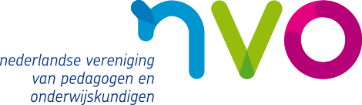 Vrijdagmiddag 15 januari 2020 van 13.00 tot 17.00uur organiseert het netwerk LZMG+ de Online Studiemiddag‘Hoe krijg je ZICHT op de doelgroep mensen met een visuele beperking?’Dit is een bijeenkomst voor orthopedagogen en psychologen in alle werkvelden, over het werken met mensen met een visuele beperking. In ons werk komen we allemaal wel eens in aanraking met mensen die blind of slechtziend zijn, soms zonder het te weten. Wanneer word je eigenlijk slechtziend genoemd? Wat zijn oorzaken van visuele problemen? Kan je met gezonde ogen toch een visuele beperking hebben? Wat zijn visuele verwerkingsproblemen? Hoe zit het als je daarnaast ook een verstandelijke beperking hebt? Hoe meet je eigenlijk wat iemand ziet? Wat voor impact kan een visuele beperking hebben op de verschillende levensgebieden, maar ook op je diagnostiek of behandeling? Hoe kan ik visuele problemen signaleren en naar wie kan ik verwijzen?Aan de hand van twee nieuw ontwikkelde richtlijnen, nemen wij je mee in de wereld van slechtzienden en blinden. De ene richtlijn is gericht op diagnostiek en verwijzing bij visuele verwerkingsproblemen (CVI) bij kinderen, de andere richtlijn gaat over mensen met een visuele en verstandelijke beperking.Programma:13.00 Welkom door mw. I. Hop, voorzitter van het netwerkverband LZMG+13.10 Introductie door middagvoorzitter Mathijs Vervloed, universitair hoofddocent Radboud Universiteit.13.30 Visuele functies door Florine Pilon, orthoptist Bartiméus.14.30 Pauze14.45 Visuele beperkingen bij mensen met een verstandelijke beperking door Truus van Duijvenboden, GZ-psycholoog Bartiméus.15.45 Pauze16.00 Diagnostiek en verwijzing bij visuele verwerkingsproblemen (CVI) bij kinderen door Christiaan Geldof, GZ-psycholoog Koninklijke Visio.16.55 Afsluiting door Mathijs Vervloed13.10 Introductie door middagvoorzitter Mathijs Vervloed, universitair hoofddocent Radboud Universiteit.Mathijs Vervloed zal de middag inleiden met een korte uitleg over wat visuele beperkingen zijn en welke stoornissen er zijn. Een belangrijk onderscheid is die tussen oculaire stoornissen en Cerebrale Visuele Stoornissen. In vogelvlucht wordt besproken hoe een visuele beperking het leven kan beïnvloeden en welke ontwikkelingsdomeinen hierdoor vooral worden geraakt. De orthopedagogische uitdagingen worden enerzijds benoemd vanuit de ideeën van Ter Horst over de bronnen van opvoeden en anderzijds  vanuit theorieën over participatie en kwaliteit van leven. Hoewel visuele beperkingen afzonderlijk kunnen optreden is er ook vaak sprake van het samen voorkomen van visuele beperkingen met andere beperkingen. In deze gevallen wordt de gedragswetenschapper gesteld voor bijzondere vragen. Bijvoorbeeld, in verklarende diagnostiek is de oorzaak van (vermeend) pathologisch gedrag niet altijd eenduidig aan te geven. Dit kan zowel tot over- als onderdiagnose van allerlei vormen van probleemgedrag leiden doordat de diagnosticus niet altijd voldoende kennis heeft van mogelijke oorzaken. Deze studiemiddag helpt in het vergroten van uw kennis en daarmee uw vaardigheden op het gebied van diagnostiek en behandeling van kinderen en volwassenen met visuele beperkingen of bij het uitsluiten van een visuele verklaring voor onbegrepen gedag.Mathijs Vervloed is Universitair Hoofddocent bij de vakgroep Pedagogische Wetenschappen en Onderwijskunde en het Behavioural Science Institute van de Radboud Universiteit. Daarnaast is hij directeur van de Research Master Behavioural Science.Ooit begonnen als stagiair bij Bartiméus bestudeert Mathijs vooral de ontwikkeling en het opvoeden van kinderen met visuele beperkingen en meervoudige beperkingen, waaronder doofblindheid. Zijn onderzoek kent vier lijnen: beschrijvende studies van groepen kinderen met eenzelfde aandoening, verbeteren van diagnostiek methodes, interventies opzetten en evalueren,  en studie van de sociale ontwikkeling van kinderen met zintuigbeperkingen, vooral in relatie tot participatie/sociale inclusie. De meeste onderzoeken worden in samenwerking uitgevoerd met medewerkers van Koninklijke Visio, Koninklijke Kentalis en Bartiméus.Mathijs heeft ook een eigen website, waarop, onder andere, een overzicht is te vinden van zijn publicaties, lezingen en ontwikkelde of vertaalde vragenlijsten en instrumenten. -> zie www.mathijsvervloed.nl13.30 Visuele functies door Florine Pilon, orthoptist Bartiméus.In haar presentatie zal Florine Pilon aandacht besteden aan de hogere maar met name de lagere visuele functies. Hoe hoog is de impact in het dagelijks leven als hier stoornissen optreden? Hoe signaleer je slechtziendheid? Wanneer verwijs je door? Wat zijn er voor mogelijkheden in behandeling en begeleiding? Hoe zit dat nu ook alweer met diepte zien en met brillen? Florine is ruim 20 jaar werkzaam bij Bartiméus als orthoptist, daarvoor heeft zij 15 jaar in een Academisch Ziekenhuis gewerkt. Bij Bartiméus is zij voornamelijk werkzaam binnen het expertisecentrum Diagnostiek Visuele aandoeningen. Zij voert daar het Diagnostisch visueel onderzoek uit bij met name kinderen en jongeren, maar ook bij volwassenen, met of zonder verstandelijke beperking. Zij is lid van het expertisecentrum CVI bij kinderen en (mede) projectleider van diverse projecten en onderzoek op het gebied van Child and Family centered care in de oogheelkunde. Verder heeft zij verschillende wetenschappelijk publicaties op haar naam staan. 14.30 Pauze14.45 Visuele beperkingen bij mensen met een verstandelijke beperking door Truus van Duijvenboden, GZ-psycholoog Bartiméus.Tijdens de presentatie van Truus van Duijvenboden zal zij in het kader van de richtlijn ‘Visuele beperkingen bij mensen met een verstandelijke beperking’ thema’s als ‘signalen van slechtziendheid’, ‘de impact van een visuele beperking’, ‘de rol van de omgeving’ en gewenste ondersteuning/behandeling aan de hand van casuïstiek toelichten.Veel mensen met een verstandelijke beperking hebben ook een visuele beperking. Soms al vanaf de geboorte, soms pas op latere leeftijd.  Zij kunnen vaak niet zelf aangeven dat zij minder goed (gaan) zien, en ook niet welke hinder ze daarvan ondervinden tijdens de dagelijkse activiteiten. Door hun omgeving worden signalen van slechtziendheid niet altijd opgemerkt of onjuist geïnterpreteerd. Zo worden belemmeringen of gedragingen die te maken hebben met slechtziendheid, of zelfs blindheid, vaak ten onrechte toegeschreven aan de verstandelijke beperking. Een visuele beperking kan grote impact hebben op het functioneren en op de kwaliteit van leven. Als deze gepaard gaat met een verstandelijke beperking zijn er minder mogelijkheden om de beperkingen te compenseren. Het is daarom belangrijk om visuele beperkingen tijdig op te sporen, mogelijke gevolgen in kaart te brengen en revalidatie dan wel passende ondersteuning te bieden. De richtlijn ‘Visuele beperkingen bij mensen met een verstandelijke beperking’ is ontwikkeld om deze ‘ketenzorg’ rond visuele beperkingen bij mensen met een verstandelijke beperking te optimaliseren. Truus van Duijvenboden is GZ-psycholoog/orthopedagoog en werkzaam binnen Bartiméus voor de klantgroepen Kind & Jeugd en Meervoudig Beperkt.  Als onderdeel van een multidisciplinair team van o.a. een oogmeetkundige, ambulant begeleider en maatschappelijk werkende is ze betrokken bij de diagnostiek en behandeling van kinderen als volwassenen met een visuele en verstandelijke beperking, zowel thuiswonend als wonend in een instelling voor mensen met een verstandelijke beperking. Daarnaast maakt ze binnen Bartiméus deel uit van de kennisgroep Visuele en Verstandelijk Beperking. Ze is co-auteur van de door de deze kennisgroep in 2017 uitgebrachte  publicatie ‘Met het oog op meedoen, over de ondersteuningsbehoefte van mensen met een visuele en verstandelijke beperking’, waarbij kennis en ervaring rond het thema visuele en verstandelijke beperkingen is verzameld, te downloaden via https://www.bartimeus.nl/met-het-oog-op-meedoenTruus heeft meegewerkt aan de ontwikkeling van de nieuwe Multidisciplinaire Richtlijn Visuele beperkingen bij mensen met een verstandelijke beperking http://richtlijnenvg.nl/ die in 2019 is verschenen. 15.45 Pauze16.00 Diagnostiek en verwijzing bij visuele verwerkingsproblemen (CVI) bij kinderen door Christiaan Geldof, GZ-psycholoog Koninklijke Visio.Onderkenning en neuropsychologische diagnostiek van stoornissen in de hogere orde visuele waarneming.Bij hersenletsel in de kinderleeftijd bestaat het risico op een vertraagde of verstoorde ontwikkeling op meerder ontwikkelingsdomeinen, waaronder de visuele waarneming. Hersenletsel bij kinderen kan leiden tot diverse visuele dysfuncties, die gezamenlijk worden aangeduid als cerebraal visuele stoornissen (cerebral visual impairment, CVI). Het diagnosticeren van CVI is gespecialiseerde zorg en vereist een multidisciplinaire aanpak, waaronder gericht neuropsychologisch onderzoek naar de hogere orde visuele functies. De eerste signalering van CVI kan al veel eerder en door verschillende hulpverleners, waaronder orthopedagogen, gebeuren wanneer zij bekend zijn met de signalen en risicofactoren van CVI.Aan de hand van casuïstiek en de recent ontwikkelde richtlijn Cerebral Visual Impairment zal deze presentatie ingaan op de neuropsychologische principes van de hogere orde visuele waarneming, herkenning van signalen van CVI zowel in het functioneren van kinderen als het psychologisch testonderzoek, en de overwegingen om al dan niet aan verwijzing voor verdere diagnostiek naar CVI te denken. Tenslotte volgt een beknopt overzicht van de therapeutische mogelijkheden voor kinderen met CVI in de centra voor visuele revalidatie, waaronder psycho-educatie voor kind en ouders en training van vaardigheden in het dagelijks leven.Christiaan Geldof is GZ-psycholoog kind en jeugd en kinderneuropsycholoog en werkzaam bij Koninklijke Visio, Revalidatie en Advies in Amsterdam. Christiaan heeft meegewerkt aan de totstandkoming van de richtlijn en heeft diverse wetenschappelijke artikelen geschreven.https://richtlijnendatabase.nl/richtlijn/cerebral_visual_impairment_cvi/startpagina_-_cvi.html16.55 Afsluiting door Mathijs Vervloed